GCSE TestBankThis document contains test questions assessing the statements of the National Curriculum Programmes of Study as referenced in the Kangaroo Maths Stage 10 scheme of work, and their prerequisites.The questions are arranged in the same order as the units of the Kangaroo Maths Stage 10 scheme of work.Most questions are very closely modeled on the AQA Specimen Papers published in June 2015.  Questions are coded as follows:A very small number of questions are based on specimen papers published by Edexcel or OCR.  These questions do not have codes.1		Simplify	45 × 47		Circle the answer.[HN, 1 mark]2		Work out 			Give your answer as a mixed number in its simplest form.[FHN, 3 marks]3		Patricia is trying to work out the values of q for which 	q(q2 – 12) = 16 		Her values are -2 and 4		Are Patricia’s values correct?		You must show your working.[HN, 2 marks]4		ABEH is a rectangle		BCDE is a square		EFGH is a square		The three shapes are joined to make an L-shape.Not drawn accurately		Show that the total area of the L-shape, in cm2, is	x2 + 8x + 28[FHN, 4 marks]5 	 	Here are sketches of four triangles		In each triangle			the longest side is exactly 2 cmthe other length is given to 2 decimal places5 a)	Circle the value of sin 34 to 2 decimal places.[FHN, 1 mark]5 b)	Work out the value of x.		Give your answer to 1 decimal place.[FHN, 2 marks]6		a × 105 + a × 103 = 181800	where a is a number		Work out 	a × 104		Give your answer in standard form.[HN, 2 mark]7		Rectangle OABC is constructed on a coordinate grid.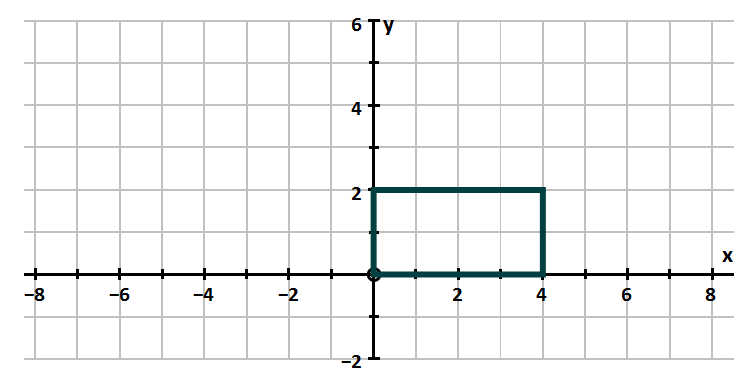 7	a)	OABC is rotated 180, centre (2, 1)		Circle the number of invariant points on the perimeter of the rectangle[HN, 1 mark]7	b)	OABC is enlarged, scale factor 1.5, centre (0, 0)		Circle the number of invariant points on the perimeter of the rectangle[HN, 1 mark]7	c)	OABC is reflected in the line y = 1		Circle the number of invariant points on the perimeter of the rectangle[HN, 1 mark]8		Show that    10 tan 60 + 2 sin 60    can be written in the form  where a and b are integers[HN, 3 marks]9		Show that        can be written in the form        where a is an integer.[2 marks]10	a)	Write down the value of [1 mark]10	b)	Find the value of [3 marks]11		Work out the cube root of eight million.Circle your answer.[FHC, 1 mark]12		Circle the decimal that is closest in value to .[FHC, 1 mark]13	a) 	Use your calculator to work out 			Write down your full calculator display.[FHC, 1 mark]13	b)	Use approximations to check that your answer to part (a) is sensible.		You must show your working.[FHC, 2 marks]14		Use ruler and compasses to answer this question.		Point X is the same distance from lines AB and AC5 cm from point A		Show the position of point X on the diagram[FHC, 3 marks]15		Tick whether each statement is true or false.		Give a reason for your answer.15 a)	If x2 = 9, the only value that x can be is 3	[FHC, 1 mark]15 b)	When n is a positive integer, the value of 6n is always a multiple of 3n.	[HC, 1 mark]15 c)	When p is an integer, the value of p5 is always greater than the value of p.	[HC, 1 mark]16		Circle the expression that is equivalent to 	–8b – 10b ÷ 2b + 3b[HC, 1 mark]17	Here is the graph of     5y − 3x = 15     for values of x from -5 to 6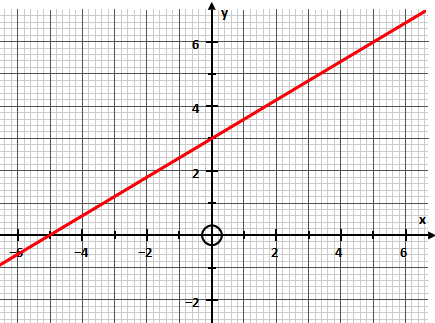 By drawing a second graph on the grid, work out an approximate solution to the simultaneous equations5y − 3x = 15     and      4x + 2y = 12[HC, 3 marks]18		Written as the product of its prime factors	560 = 24 × 5 × 718	a)	Write 450 as the product of its prime factors[HC, 2 marks]18	b)	Work out the value of the highest common factor of 560 and 450.[HC, 1 mark]19		Factorise	5x2 – 13x – 6[HN, 2 marks]20		In the formula     C = (m + 3)3 + 8     m is an integer.20	a)	Lynette says,				“The value of C is always greater than 8				because (m + 3)3 is always greater than 0”		Comment on her statement.[HC, 1 mark]20	b)	What is the only value of C that is a cube number?[HC, 1 mark]21 			a = 2.4 × 106		b = 2.5 × 10-2		Work out the value of T.		Give your answer in standard form to an appropriate degree of accuracy.[HC, 3 marks]22		Mercury orbits the sun in 88 days at an average speed of 1.72 × 106 kmh-1.		Pluto orbits the sun in 249 years at an average speed of 1.71 × 104 kmh-1.		Assume that their orbits are circles centred on the sun.22	a)	Work out the least distance between Mercury and Pluto at any time.[HC, 4 marks]22	b)	Mercury’s speed has been rounded to three significant figures.		Write the lower and upper bounds of Mercury’s speed.		Give your answers as ordinary numbers.[HC, 2 marks]23		A theodolite is a surveying tool used to measure angles.		The diagram shows a theodolite placed 13 metres from a tree.		The theodolite is 1.2 metres tall.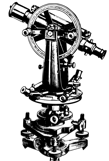 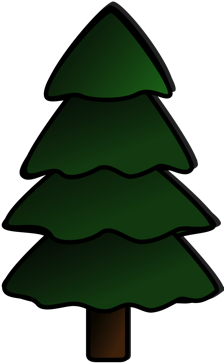 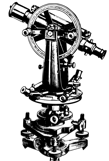 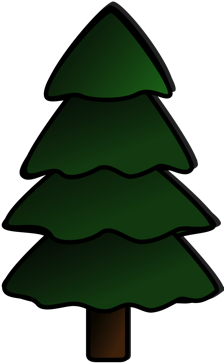 		The theodolite is pointed at the top of the tree.		An angle of 102 is measured from the vertical.		Work out the height of the tree.[HC, 4 marks]24		An approximate solution to an equation is found using this iterative process.		    and    24	a)	Work out the values of  and [HC, 2 marks]24	b)	Work out the solution to 6 decimal places.[HC, 1 mark]25		Jack is assembling a storage unit for CDs.		The unit has six shelves.		Each shelf of the unit is 18 cm wide to the nearest centimetre.A jewel CD case is 10 mm wide to the nearest millimetre.Explain why Jack may not be able to fit 100 CD cases in the unit.[HN, 4 marks]26		Copper costs £3.20 per kilogram.		Tin costs £1.40 per kilogram.		Bronze is made using copper and tin in the ratio 9 : 1.		Work out the cost of the metal needed when making 45 kilograms of bronze. [FHN, 4 marks]27		To complete a task in 14 days a building company needs			6 builders each working for 6 hours a day.		The company decides to use 			7 builders each working for 8 hours a day.		Assume that each builder works at the same rate.27	a)	How many days will the task take to complete?		You must show your working[HN, 3 marks]27	b)	Comment on how the assumption affects your answer to part (a).[HN, 1 mark]28		Here is a quadratic sequence7          18          33          52		The expression for the nth term of this sequence is   an2 + bn.		Find the value of  a  and the value of  b.[4 marks]29		The nth term of a sequence is   4n – 1		The nth term of a different sequence is   3n + 2		Work out three numbers that are			in both sequences			and			less than 100 [FHN, 3 marks]30		In this question all dimensions are in centimetres.		A solid has a uniform cross-section.		The cross-section is a square and a quadrant joined together.		Work out an expression, in cm3, for the total volume of the solid.		Write your expression in the form y3(a + b) where a and b are integers. [HN, 4 marks]31		Colin is solving a problem.Cuboid A has side lengths one third of the lengths of cuboid BCuboid A has a volume of 30 cm3What is the volume of cuboid B?To solve this problem, Colin decides toFind the value of 3 cubedMultiply his answer by 30Evaluate Colin’s method.[HN, 2 marks]32		The region R satisfies three inequalities		Show the region R on the grid.[HC, 4 marks]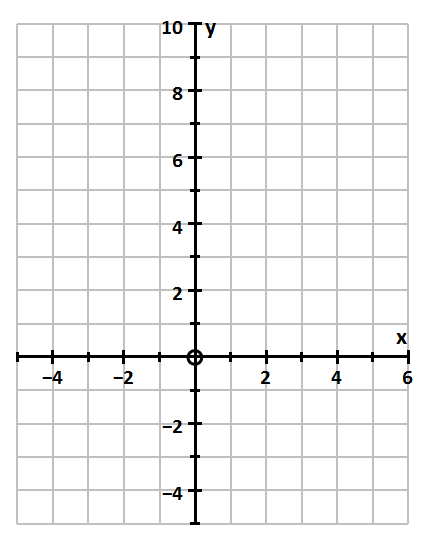 33	 	Which sequence is a geometric progression?		Circle your answer[FHC, 1 mark]34		A company analyses its workforce and realises that			number of men : number of women = 3 : 5		There are 38 more women than men.		Work out the total number of people on the workforce. [FHC, 3 marks]35	 	y is inversely proportional to x.		Which graph shows this?		Circle the correct letter.[FHC, 1 mark]36	 	Two similar pyramids have heights in the ratio 9 : 2		Circle the ratio of their surface areas.[HC, 1 mark]37		Here is a pyramid		Volume of pyramid =   ×  area of base  ×  perpendicular height		Work out the volume of the pyramid[FC, 3 marks]38		A food producer creates a new snack called ‘Dilwyn Dippers’.		A standard size packet contains 80 grams of snack.		They have two ideas for a special offer:		Which option is the better value for the customer?		You must show your working. [HC, 3 marks]39	 a)	A pattern is made from two similar trapeziums.		Not drawn accurately		Show that the shaded area is 235.2 cm2 [FHC, 4 marks]39	 b)	The trapeziums are isosceles.		Not drawn accurately		Work out the size of angle x. [HC, 3 marks]40		A bowl is a hemisphere with radius 8 cm.		Water fills three-fifths of the volume of the bowl.		The water is poured into a hollow cone.The depth of the water is 18 cm.		Work out the radius of the surface of the water in the cone.[HC, 4 marks]41		y is directly proportional to x2		Work out the value of a.		 [HC, 4 marks]42		Here are the first five terms of a quadratic sequence2          7          14          23          34		Find an expression, in terms of n, for the nth term of this quadratic sequence [4 marks]FCFoundation paper, calculator allowedFHCFoundation and higher papers, calculator allowedHCHigher paper, calculator allowedFNFoundation paper, calculator not allowedFHNFoundation and higher papers, calculator not allowedHNHigher paper, calculator not allowed16354121612435AnswerABBC(x + 2) cm(x + 2) cm(x + 2) cmHHEDG4 cm4 cm4 cmFNot drawn accurately0.840.60.560.585Not drawn accuratelyAnswerAnswerO is the originA is (4, 0)B is (4, 2)C is (0, 2)012401240124AnswerAnswer202002000200000.70.770.780.8AnswerTrueFalseReason		TrueFalseReason		TrueFalseReason		–8b – 2–9 + 3b–5(b – 1)–5b – 5AnswerAnswerAnswerAnswerAnswerAnswerAnswerkmLower boundkmh-1Upper boundkmh-1AnswermAnswer £AnswerAnswer __________, __________ and __________Answer cm31     1     2     32     5     9     142     4     6     8100     50     25     12.5Answer AB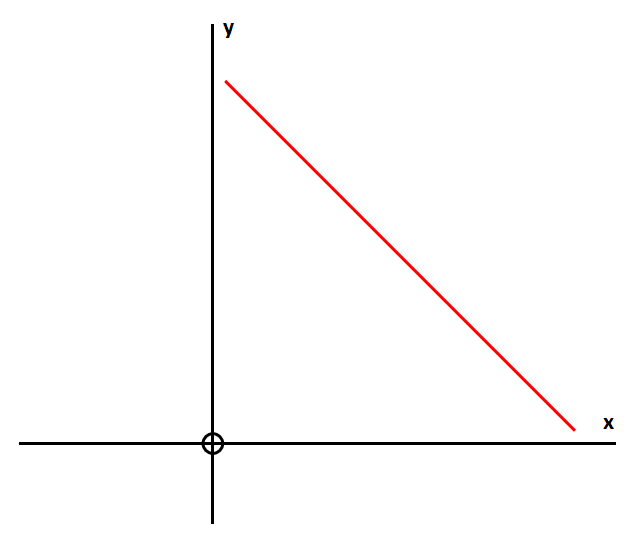 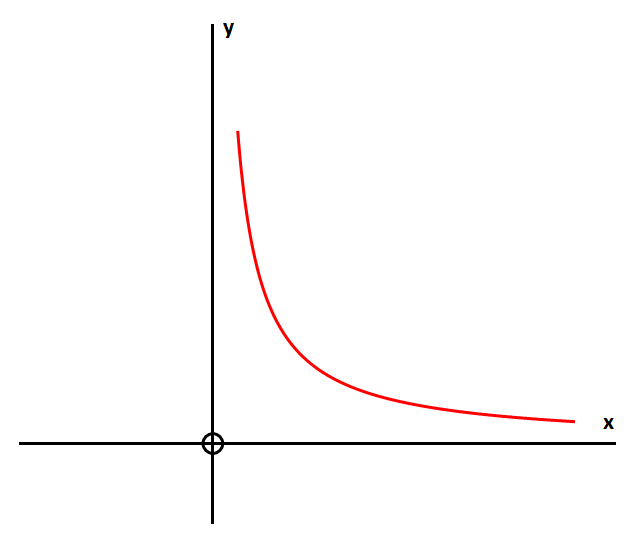 CD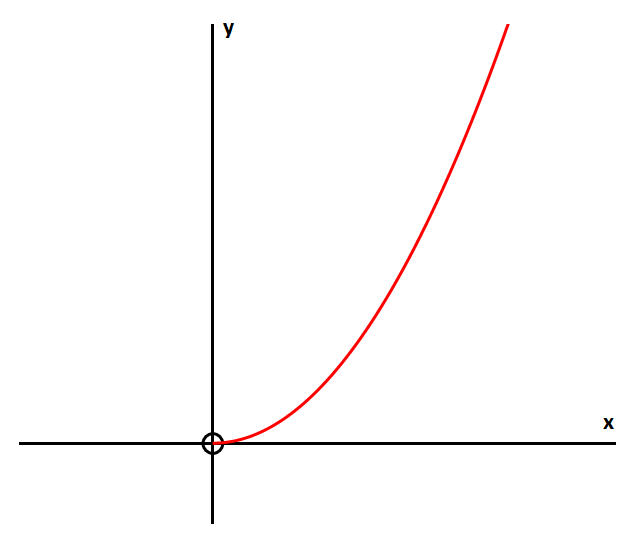 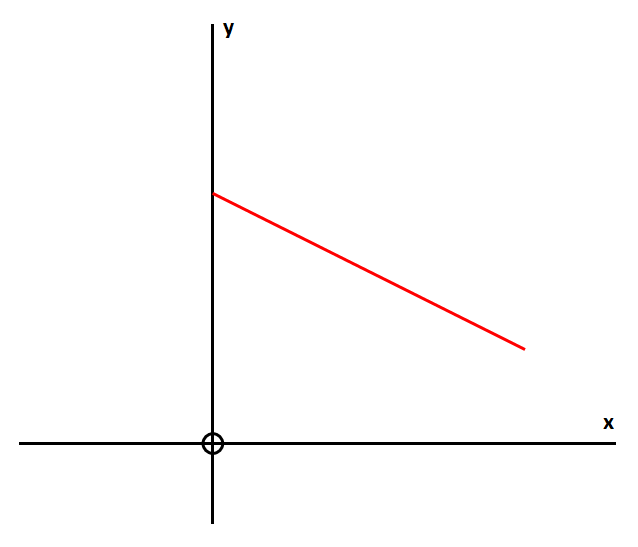 81 : 418 : 49 : 2729 : 8Answer cm3Option 130% extra freeOption 225% off usual priceOption 130% extra freeOption 225% off usual priceAnswer Answer degreesVolume of sphere =  	where r is the radiusVolume of cone =  	where r is the radius and h is the perpendicular heightAnswer cmx2ay125Answer Answer 